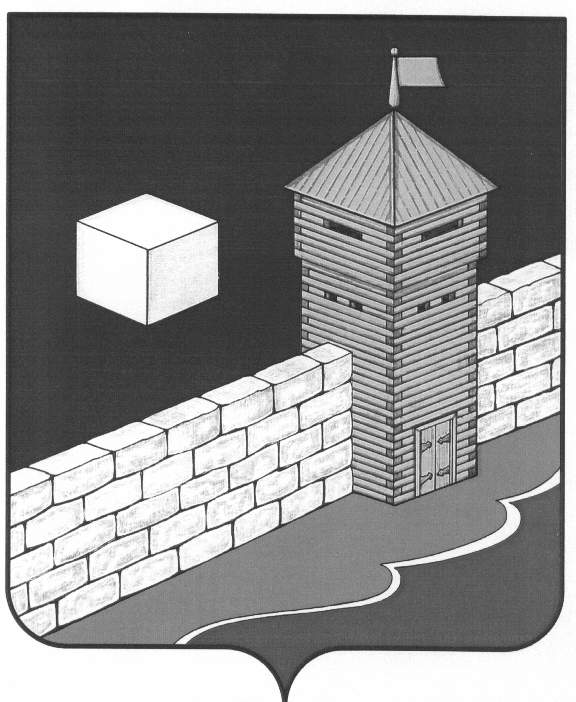                                                         Челябинская область.Еткульский муниципальный район. Совет депутатов Пискловского сельского поселения четвертого созыва Р Е Ш Е Н И Е456579 с.Писклово ул.Советская-3.от 21.02.2013 г.                     №150О норме отпуска древесиныдля нужд населения.Руководствуясь Федеральным законом «Об общих принципах организации местного самоуправления в Российской Федерации», Уставом Пискловского сельского поселения  об осуществлении лесного контроля:  Совет депутатов  Пискловского     сельского     поселениярешает:1. Утвердить норму отпуска древесины для собственных нужд на двор в количестве    10   кубометров.2. Специалисту администрации поселения Сотниковой О.А. вести строгий учет выдачи разрешений на отпуск древесины для собственных нужд.3.Контроль за исполнением данного решения возложить на постоянную комиссию по сельскому хозяйству (председатель Михеев А.Г.).Председатель Совета депутатов -                                                                                         А.Н. Абрамов                                                        Челябинская область.Еткульский муниципальный район. Совет депутатов Пискловского сельского поселения четвертого созыва Р Е Ш Е Н И Е456579 с.Писклово ул.Советская-3.проектО норме отпуска древесиныдля нужд населения.Руководствуясь Федеральным законом «Об общих принципах организации местного самоуправления в Российской Федерации», Уставом Пискловского сельского поселения  об осуществлении лесного контроля:  Совет депутатов  Пискловского     сельского     поселениярешает:1. Утвердить норму отпуска древесины для собственных нужд на двор в количестве    10   кубометров.2. Специалисту администрации поселения Сотниковой О.А. вести строгий учет выдачи разрешений на отпуск древесины для собственных нужд.3.Контроль за исполнением данного решения возложить на постоянную комиссию по сельскому хозяйству (председатель Михеев А.Г.).Председатель Совета депутатов -                                                                                         А.Н. Абрамов                                                        Челябинская область.Еткульский муниципальный район. Совет депутатов Пискловского сельского поселения четвертого созыва Р Е Ш Е Н И Е456579 с.Писклово ул.Советская-3проектО сходе граждан Пискловского сельского поселения.  В соответствии с  районным планом проведения сходов граждан сельских поселений СОВЕТ ДЕПУТАТОВ ПИСКЛОВСКОГО СЕЛЬСКОГО ПОСЕЛЕНИЯРЕШАЕТ:1.Провести сход граждан Пискловского сельского поселения  26 февраля 2013 года в 14 -00 ч. в здании Д.К.2.Внести в повестку дня схода основные вопросы:-----  Об итогах социально – экономического развития поселения в 2012 году.Докладчики: - Глава поселения    Кутепов А.М.                      -  специалисты администрации.--- О работе Совета депутатов Пискловского сельского поселения в 2012году.Докладчик : председатель Совета депутатов – Абрамов А.Н.----  Ответы на вопросы руководителями служб района.3.Подготовку  по организации и проведению схода гражданвозложить на главу поселения Кутепова А.М..Председатель Совета депутатов  -                                                                               А.Н. Абрамов                                                        Челябинская область.Еткульский муниципальный район. Совет депутатов Пискловского сельского поселения четвертого созыва Р Е Ш Е Н И Е456579 с.Писклово ул.Советская-3от 21.02.2013 года. № 147О сходе граждан Пискловского сельского поселения.  В соответствии с  районным планом проведения сходов граждан сельских поселений СОВЕТ ДЕПУТАТОВ ПИСКЛОВСКОГО СЕЛЬСКОГО ПОСЕЛЕНИЯ                                                     РЕШАЕТ:1.Провести сход граждан Пискловского сельского поселения  26 февраля 2013 года в 14-00 ч. в здании Д.К.2.Внести в повестку дня схода основные вопросы:-----  Об итогах социально – экономического развития поселения в 2012 году.Докладчики: - глава поселения    Кутепов А.М.                      -  специалисты администрации.--- О работе Совета депутатов Пискловского сельского поселения в 2012 г.Докладчик: председатель Совета депутатов – Абрамов А.Н.----  Ответы на вопросы руководителями служб района.3.Подготовку  по организации и проведению схода гражданвозложить на главу поселения Кутепова А.М..Председатель Совета депутатов  -                                                                               А.Н. Абрамов